Prijatým uchádzačom srdečne blahoželáme a zákonných zástupcov prosíme, aby sa riadili pokynmi uverejnenými pod názvom „Pozvánka na zápis“.POZVÁNKA NA ZÁPISNa základe úspešného absolvovania prijímacích pohovorov, Vás pozývame  na zápis, ktorý sa uskutoční dňa 1., 2. a 3. apríla 2019  u vedúcej sekretariátu Súkromnej strednej umeleckej školy filmovej na Petzvalovej 2 v Košiciach.  Zápis prijatých uchádzačov sa uskutoční v čase od 9.00 hod. do 15.00 hod. Na zápis je potrebné priniesť vyplnený „Zápisný lístok“, ktorý získate na svojej základnej škole, vyplnený „Dotazník žiaka“, kópiu rodného listu, ústrižok poštového peňažného poukazu alebo potvrdenie z banky o uhradení zápisného vo výške 235 EUR a Zmluvu o štúdiu v dvoch vyhotoveniach - vyplnenú. Prosíme rodičov, aby nás kontaktovali na e-mailovej adrese jarmila.uhrikova@gmail.com , aby sme Vám mohli zaslať zmluvu o štúdiu a dotazník žiaka, ktoré sú potrebné k zápisu.V prípade, ak sa zápisu nemôžete zúčastniť osobne, je možné celý akt uskutočniť aj korešpondenčne. V tom prípade je však potrebné notárske overenie podpisu na Zmluve o štúdiu. Neodôvodnená neúčasť na zápise sa považuje za nezáujem o štúdium a uvoľnené miesto sa ponúkne ďalším uchádzačom.Akékoľvek otázky v súvislosti so zápisom adresujte riaditeľke školy na mobilné telefónne číslo 0905 819 348, prípadne na e-mailovú adresu: jarmila.uhrikova@gmail.com.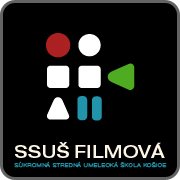 Súkromná stredná umelecká škola filmová, Petzvalova 2, Košice Petzvalova 2, 040 11  Košice - Západ Tel.: +421 55 685 77 48, Mobil: +421 905 819 348, info@filmovaskola.skwww.filmovaskola.sk, www.filmovaskola.edupage.org Uchádzači prijatí na odbor 8294 M 01 obrazová a zvuková tvorba – kamera, zvuk, strihUchádzači prijatí na odbor 8294 M 01 obrazová a zvuková tvorba – kamera, zvuk, strihUchádzači prijatí na odbor 8294 M 01 obrazová a zvuková tvorba – kamera, zvuk, strihKód žiakaŠtudijný odborSúčet bodovKód žiakaŠtudijný odborSúčet bodov44/06/20198294 M 0188,044/10/20198294 M 0186,044/08/20198294 M 0184,044/45/20198294 M 0183,044/02/20198294 M 0180,044/03/20198290 M 76,044/51/20198294 M 0174,544/16/20198294 M 0174,044/50/20198294 M 0172,5Uchádzači prijatí na odbor 8294 M 03 obrazová a zvuková tvorba – virtuálna grafikaUchádzači prijatí na odbor 8294 M 03 obrazová a zvuková tvorba – virtuálna grafikaUchádzači prijatí na odbor 8294 M 03 obrazová a zvuková tvorba – virtuálna grafika44/43/20198294 M 0387,044/41/20198259 M85,044/34/20198259 M82,044/38/20198294 M 0379,044/04/20198294 M 0373,044/55/20198294 M 0371,544/24/20198259 M67,544/37/20198294 M 0365,0Uchádzači prijatí na odbor 8290 M masmediálna tvorba Uchádzači prijatí na odbor 8290 M masmediálna tvorba Uchádzači prijatí na odbor 8290 M masmediálna tvorba 44/60/20198290 M 72,044/18/20198290 M 70,044/23/20198290 M 68,044/07/20198290 M 62,0 Uchádzači neprijatí pre nedostatok miestodporúčame podať odvolanie Uchádzači neprijatí pre nedostatok miestodporúčame podať odvolanie Uchádzači neprijatí pre nedostatok miestodporúčame podať odvolanieKód žiakaŠtudijný odborsúčetKód žiakaŠtudijný odborsúčet44/47/20198294 M 0160,044/32/20198297 M59,044/21/20198294 M 0158,044/12/20198294 M 0157,044/48/20198294 M 0156,044/57/20198294 M 0155,044/20/20198294 M 0154,544/14/20198294 M 0154,044/25/20198294 M 0152,544/05/20198294 M 0352,044/28/20198297 M51,544/44/20198297 M51,044/46/20198297 M50,544/01/20198297 M48,044/49/20198294 M 0146,544/13/20198294 M 0145,044/30/20198297 M40,544/09/20198294 M 0136,044/58/20198294 M 0135,544/39/20198294 M 0135,044/27/20198259 M34,0Zákonných zástupcov uchádzačov neprijatých pre nedostatok miesta upozorňujeme, že nie všetci z prijatých uchádzačov využijú možnosť zápisu na našu školu a v tom prípade budeme uvoľnené miesta obsadzovať uchádzačmi, ktorí boli neprijatí pre nedostatok miesta. Preto si Vám dovoľujeme odporučiť, aby ste si podali odvolanie podľa dokumentu “Vzor odvolania”.V Z O R    O D V O L A N I Aproti rozhodnutiu o neprijatí žiaka na strednú školu Meno a priezvisko, adresa bydliska s PSČ  (zákonného zástupcu žiaka)Súkromná stredná umelecká škola filmováPetzvalova 2040 11 KošiceMiesto a dátum (podania odvolania)VEC: Odvolanie proti rozhodnutiu o neprijatí žiaka  na strednú školu           Podľa § 38 ods.6,7,9 zákona NR SR č.596/2003 Z.z.  o štátnej správe v školstve a školskej samospráve a o zmene a doplnení niektorých zákonov podávam odvolanie proti rozhodnutiu           (uviesť číslo rozhodnutia) zo dňa (uviesť dátum vydania rozhodnutia) riaditeľa školy (uviesť presný názov školy) o neprijatí            na štúdium do 1. ročníka v školskom roku (uviesť príslušný školský rok).            Môj syn (dcéra) (uviesť meno a priezvisko), narodený(á) (uviesť dátum narodenia alebo rodné číslo) nebol(a) prijatý(á) do študijného odboru (uviesť kódové číslo a názov odboru) z dôvodu (uviesť dôvod neprijatia uvedený v rozhodnutí o neprijatí na štúdium).           Odvolanie podávam z dôvodu /uviesť dôvod alebo dôvody podania odvolania proti neprijatiu žiaka/žiačky na štúdium na strednej škole/.       Vlastnoručný podpis zákonného zástupcu alebo plnoletého žiakaZákonných zástupcov uchádzačov neprijatých pre nedostatok miesta upozorňujeme, že nie všetci z prijatých uchádzačov využijú možnosť zápisu na našu školu a v tom prípade budeme uvoľnené miesta obsadzovať uchádzačmi, ktorí boli neprijatí pre nedostatok miesta. Preto si Vám dovoľujeme odporučiť, aby ste si podali odvolanie podľa dokumentu “Vzor odvolania”.V Z O R    O D V O L A N I Aproti rozhodnutiu o neprijatí žiaka na strednú školu Meno a priezvisko, adresa bydliska s PSČ  (zákonného zástupcu žiaka)Súkromná stredná umelecká škola filmováPetzvalova 2040 11 KošiceMiesto a dátum (podania odvolania)VEC: Odvolanie proti rozhodnutiu o neprijatí žiaka  na strednú školu           Podľa § 38 ods.6,7,9 zákona NR SR č.596/2003 Z.z.  o štátnej správe v školstve a školskej samospráve a o zmene a doplnení niektorých zákonov podávam odvolanie proti rozhodnutiu           (uviesť číslo rozhodnutia) zo dňa (uviesť dátum vydania rozhodnutia) riaditeľa školy (uviesť presný názov školy) o neprijatí            na štúdium do 1. ročníka v školskom roku (uviesť príslušný školský rok).            Môj syn (dcéra) (uviesť meno a priezvisko), narodený(á) (uviesť dátum narodenia alebo rodné číslo) nebol(a) prijatý(á) do študijného odboru (uviesť kódové číslo a názov odboru) z dôvodu (uviesť dôvod neprijatia uvedený v rozhodnutí o neprijatí na štúdium).           Odvolanie podávam z dôvodu /uviesť dôvod alebo dôvody podania odvolania proti neprijatiu žiaka/žiačky na štúdium na strednej škole/.       Vlastnoručný podpis zákonného zástupcu alebo plnoletého žiakaZákonných zástupcov uchádzačov neprijatých pre nedostatok miesta upozorňujeme, že nie všetci z prijatých uchádzačov využijú možnosť zápisu na našu školu a v tom prípade budeme uvoľnené miesta obsadzovať uchádzačmi, ktorí boli neprijatí pre nedostatok miesta. Preto si Vám dovoľujeme odporučiť, aby ste si podali odvolanie podľa dokumentu “Vzor odvolania”.V Z O R    O D V O L A N I Aproti rozhodnutiu o neprijatí žiaka na strednú školu Meno a priezvisko, adresa bydliska s PSČ  (zákonného zástupcu žiaka)Súkromná stredná umelecká škola filmováPetzvalova 2040 11 KošiceMiesto a dátum (podania odvolania)VEC: Odvolanie proti rozhodnutiu o neprijatí žiaka  na strednú školu           Podľa § 38 ods.6,7,9 zákona NR SR č.596/2003 Z.z.  o štátnej správe v školstve a školskej samospráve a o zmene a doplnení niektorých zákonov podávam odvolanie proti rozhodnutiu           (uviesť číslo rozhodnutia) zo dňa (uviesť dátum vydania rozhodnutia) riaditeľa školy (uviesť presný názov školy) o neprijatí            na štúdium do 1. ročníka v školskom roku (uviesť príslušný školský rok).            Môj syn (dcéra) (uviesť meno a priezvisko), narodený(á) (uviesť dátum narodenia alebo rodné číslo) nebol(a) prijatý(á) do študijného odboru (uviesť kódové číslo a názov odboru) z dôvodu (uviesť dôvod neprijatia uvedený v rozhodnutí o neprijatí na štúdium).           Odvolanie podávam z dôvodu /uviesť dôvod alebo dôvody podania odvolania proti neprijatiu žiaka/žiačky na štúdium na strednej škole/.       Vlastnoručný podpis zákonného zástupcu alebo plnoletého žiakaUchádzači neprijatí - nevyhoveli kritériámUchádzači neprijatí - nevyhoveli kritériámUchádzači neprijatí - nevyhoveli kritériám44/15/20198297 M29,044/22/20198297 M29,044/31/20198297 M29,044/52/20198297 M29,044/54/20198294 M 0128,544/35/20198259 M28,044/56/20198294 M 0328,044/36/20198259 M26,544/33/20198297 M25,544/40/20198290 M24,5Uchádzači, ktorí sa nezúčastniliUchádzači, ktorí sa nezúčastniliUchádzači, ktorí sa nezúčastnili44/11/20198297 M44/17/20198294 M 0144/26/20198283 M44/29/20198294 M 0144/53/20198290 M